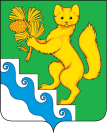 АДМИНИСТРАЦИЯ БОГУЧАНСКОГО РАЙОНАП О С Т А Н О В Л Е Н И Е08.07.2022                             с. Богучаны			            № 609-пО подготовке проекта планировки территории лесного участка для использования линейного объекта связиНа основании Федерального закона «Об общих принципах организации местного самоуправления в Российской Федерации» от 06.10.2003 № 131-ФЗ, в соответствии со ст.ст. 43, 45, 46 Градостроительного   кодекса   Российской   Федерации от 29.12.2004 года № 190-ФЗ, ст.ст. 7, 43, 47 Устава Богучанского района Красноярского края, на основании предложения Общества с ограниченной ответственностью «Геодезист» о подготовке проекта планировки территории,   ПОСТАНОВЛЯЮ:1. Принять предложение Общества с ограниченной ответственностью «Геодезист» о разработке документации по проекту планировки территории лесного участка общей площадью 225,07 кв. м, для размещения линейного объекта связи (эксплуатация башни Н-85 м сотовой радиотелефонной связи стандарта GSM900/1800), расположенной по адресу: Российская Федерация, Красноярский край, Богучанский район, Чунское лесничество, Хожинское участковое лесничество (бывшее Чуноярское Чуноярского лесхоза), квартал 177, часть выдела 21, за счет средств ООО «Геодезист». 2. Настоящее постановление опубликовать в «Официальном вестнике Богучанского района» и на официальном сайте муниципального образования Богучанский район в информационно-телекоммуникационной сети «Интернет».3. Контроль за исполнением настоящего постановления возложить на Первого заместителя Главы Богучанского района В.М. Любима. 4. Настоящее постановление вступает в силу со дня подписания.Глава Богучанского района			                          А.С. Медведев